4.05.20     Контрольна робота з алгебри. Повторення з алгебри завершується, пишемо останню контрольну з алгебри. Розпочинаємо повторювати геометрію. 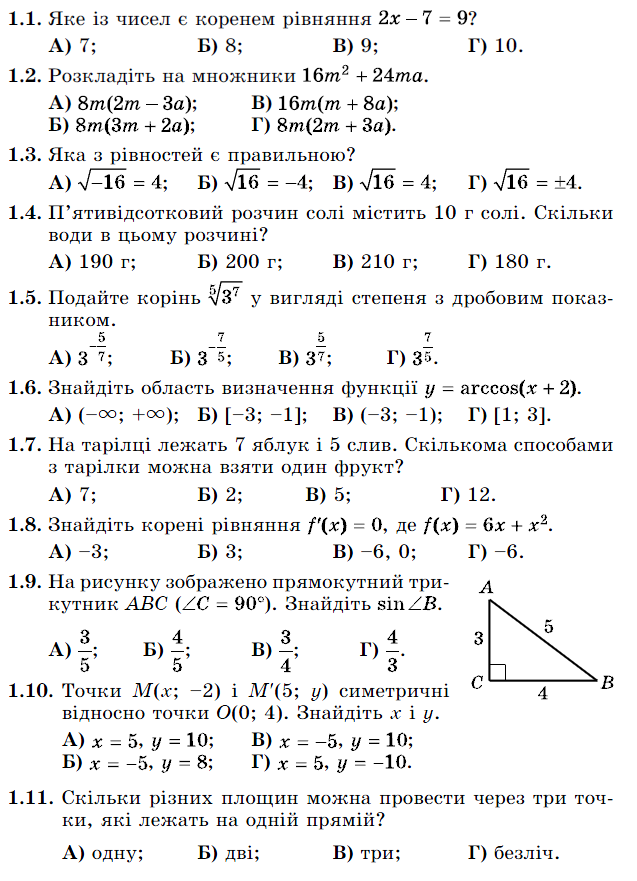 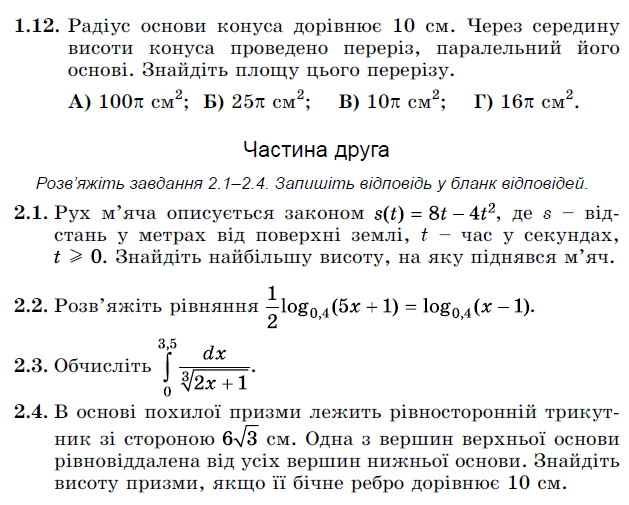 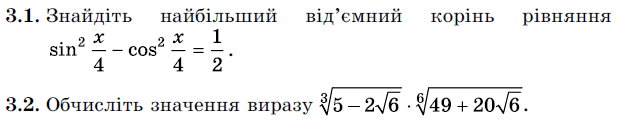 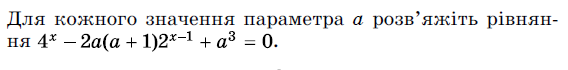 3.3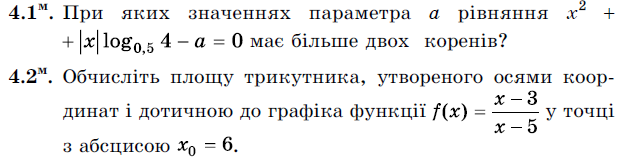 4. 3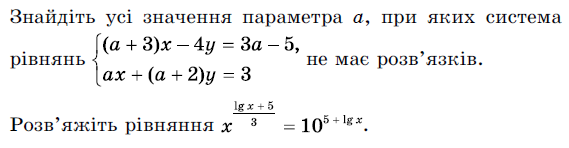 4.4 